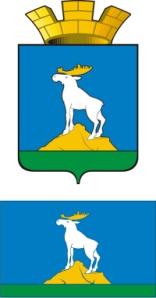 НИЖНЕСЕРГИНСКОЕ  ГОРОДСКОЕ ПОСЕЛЕНИЕДУМАТРЕТИЙ   СОЗЫВР Е Ш Е Н И Еот 23.11.2015г. № 166г. Нижние Серги  О  принятии к рассмотрению проекта  решения Думы  Нижнесергинского городского поселения «О бюджете Нижнесергинского городского поселения на 2016 год»        Рассмотрев проект решения Думы «О бюджете Нижнесергинского городского поселения на 2016 год» , документы и материалы, представленные одновременно с проектом « О бюджете Нижнесергинского  городского поселения на 2016 год», в соответствии требованиям законодательства Российской Федерации, решения Думы от 26.06.2014г.№ 80 «Об утверждении Положения  «О бюджетном процессе в Нижнесергинском городском поселении», Дума Нижнесергинского городского поселенияР Е Ш И Л А:      1.Принять к рассмотрению проект решения Думы  Нижнесергинского городского поселения «О бюджете Нижнесергинского городского поселения на 2016 год».       2. Опубликовать проект решения Думы «О бюджете Нижнесергинского городского поселения на 2016 год»  в  Муниципальном вестнике Нижнесергинского городского поселения и разместить на официальном сайте Нижнесергинского городского поселения.       3.  Провести   публичные слушаний  по проекту решения Думы «О бюджете Нижнесергинского городского поселения на 2016 год» 7 декабря 2015г.  в  18-00 часов  по адресу:     г. Нижние Серги, ул. Ленина, 4 (кабинет Думы).       4. Предложения по вопросу публичных слушаний принимаются до04 декабря 2015 года.Председатель Думы Нижнесергинского городского поселения                                                                  Л.В. Жердева